Feedback and Complaints-Essex Metropolitan Netball AssociationIf you wish to raise a concern or complaint or need help deciding where to refer your concern or complaint, contact our Resolution Lead who will look to seek a resolution or provide advice.Resolution Lead: Tania LegoreResolution Lead contact details: t_legore@hotmail.com 07960 761180Types of ComplaintSafeguarding concern Competition Rules complaintService provision complaintCode of Conduct breachThe resolution procedure for a complaint has two potential stages: informal and formal. Unless serious, it is always preferable to seek to resolve a complaint through informal resolution stage at a local level. Informal StageAll complaints, unless of a serious nature, relating to competition rules and regulations or provision of services by England Netball, London & the South East Region Netball Association, Essex Metropolitan Netball Association or a club within Essex Metropolitan, should try to be resolved informally at a local level. Please contact our Resolution Lead on the details above.Formal StageIf a problem cannot be resolved informally, if the issue involves allegations of serious misconduct, or the complainant wishes for the matter to be handled formally, the complaint should be handled under the formal process and the Appropriate Authority and relevant policy identified. If a complaint is to progress to a formal stage, the relevant Appropriate Authority and correct policy under which to handle the complaint are set out in the flowchart below.Key Contacts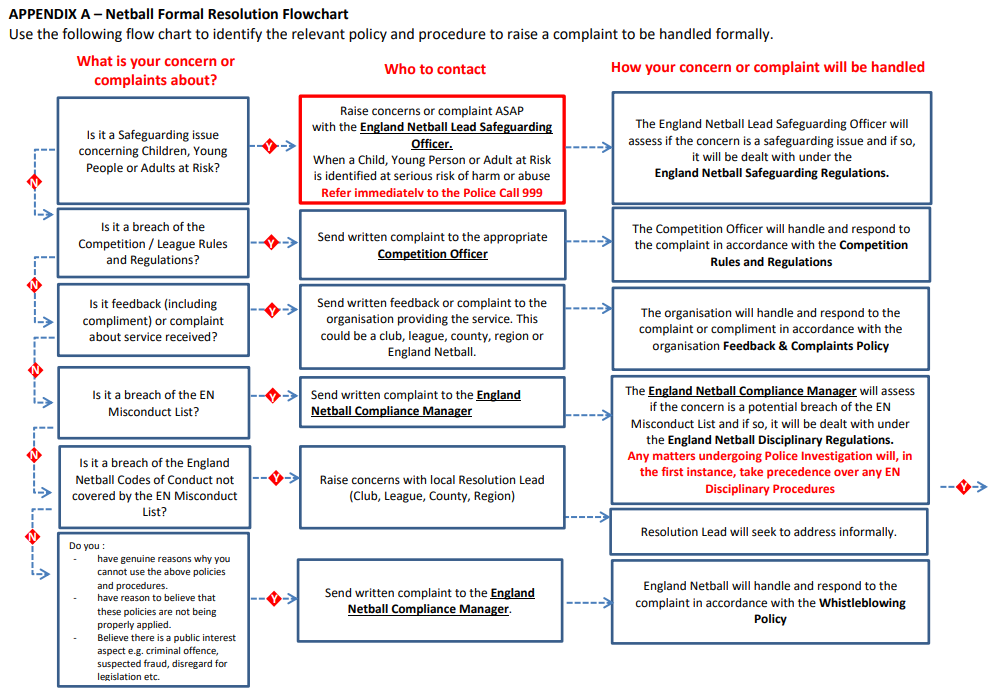 September 2023England NetballRegionCountyLeague/CompetitionLead Safeguarding Officerbesafe@englandnetball.co.uk01509 277911Region Resolution LeadTania Legoret_legore@hotmail.com07960 761180London & South East Region Regional CoordinatorLucy GoodmanLucy.Goodman@englandnetball.co.uk020 7993 4709County Resolution LeadTania Legoret_legore@hotmail.com07960 761180Essex Met LeagueJunior LeagueCounty Resolution LeadTania Legoret_legore@hotmail.com07960 761180National Schools Schools Secretary Sonia Adamssoniamadams@live.com07956 439380Compliance Managercomplaints@englandnetball.co.uk01509 277911